       Plán činnosti – únor 2021               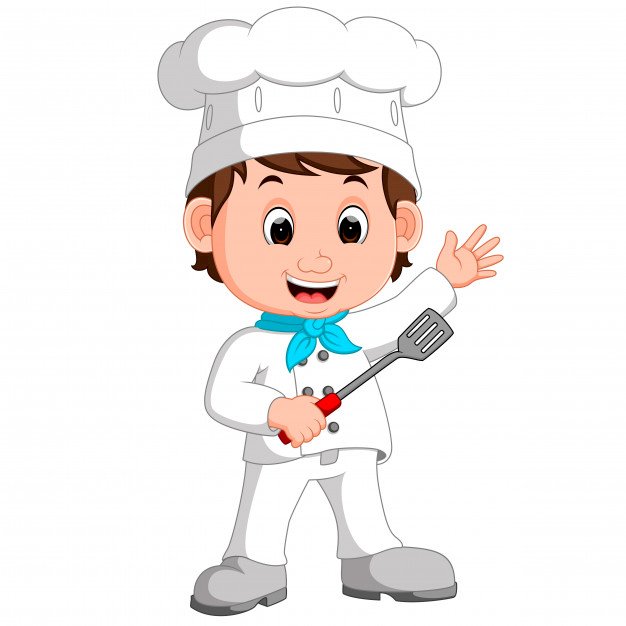 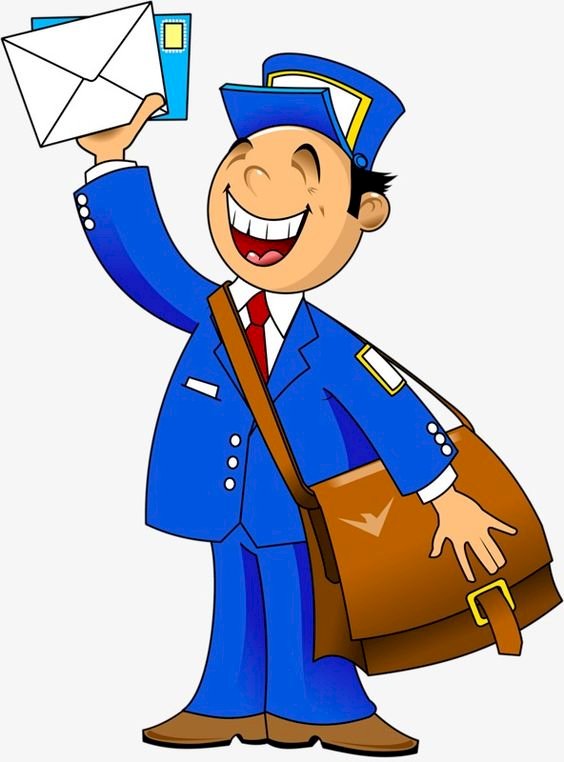 DatumČasMístoObsahPartnerCenaZodp.1. 2.PrůběžněVe třídáchPodtéma: „Lidské tělo“Pg. pracovnice8. – 14. 2. Jarní prázdniny – omezený provoz v MŠ DittersdorfovaJ. Matlochová19. 2.V průběhu dneMŠTInkasní platby – BřezenČeská spořitelna, rodičeL. Pecinová22. 2.PrůběžněVe třídáchPodtéma: „Povolání“Pg. pracovnice22. 2. 4 týdny VčeličkyPedagogická praxe – Daniela LindenmannSoukromá SOŠ BEAN s.r.o. - PrahaJ. Zacpálková24. 212,00 – 16,30MŠTPlatby v hotovosti – BřezenZák. zástupciL. Pecinová25. 2.12,00 – 16,30MŠDPlatby v hotovosti – BřezenZák. zástupciL. PecinováPřipravujeme 1. 3.10,30V MŠDivadelní představení – „Kašpárek a čaroděj“„Kašpárkův svět“ Opava50,-I. ŠťastnáPřipravujeme 8. 3.8,00Focení dětíPhotodienstJ. Matlochová